מורשת רבין – מהי? 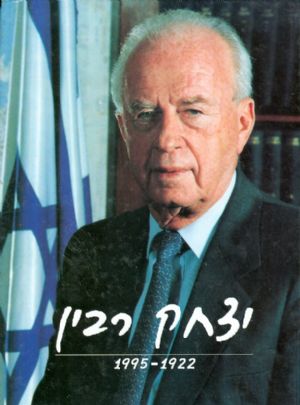 בשבוע הבא, 28/10 תציין מדינת ישראל 17 שנים להתנקשות בחייו של ראש הממשלה יצחק רבין. בכל שנה אנו מציינים, מזכירים ולומדים את מורשתו ותרומתו לחברה ולמדינה.במשימה זו הנכם מתבקשים לבטא באופן ויזואלי ע"י תמונות, ציורים או גרפיקה מעניינת, את התפישה שלכם לגבי המושג "מורשת רבין". תוכלו לבטא באופן אישי  ערך מרכזי  בעיניכם  המתקשר למורשת רבין.את הביטויים הוויזואליים נשתף באלבום פיקאסה שממנו נוכל  ללמוד ולדון בסוגיה - מהי  מורשת רבין?שלבי העבודה: שלב א – צייד רעיונות 
עיינו ברשת באתרים הקשורים ליצחק רבין, מומלץ להיעזר בקישורים הבאים ובנוסף לחפש עוד 2-3 מקורות. חשבו: מה אנחנו מנסים לזכור ביום הזיכרון ליצחק רבין? מה הם הנושאים והערכים העולים לדיון? אילו פעילויות מתקיימות ברחבי הארץ ומה הן מבקשות להשיג? החליטו מהו המושג/הערך שמבטא בעיניכם את הביטוי "מורשת רבין" שאנחנו מרבים לדבר עליה, וחפשו חומרים ממוקדים בנושא. כגון: תמונות, צילומים, ציטוטים, קטעי שירה, קטעי נאום ומשפטים מרכזיים. 
המרכז למורשת רביןיצחק רבין – אתר הכנסתשלב ב- עיצוב המסר– מהי בעיני מורשת רבין?פתחו שקופית   power pointוייצגו את הרעיונות שלכם על השקופית. הקפידו להתמקד ברעיון מרכזי ולבחור רק את החומרים שמתקשרים אליו. עליכם לייצר שקופית אחת בלבד.
שמרו את הקובץ.שלב ג- שמירת התוצר ופרסום באלבום פיקאסה.לאחר שהשקופית מוכנה, הפכו אותה לתמונה ע"י שמירה בצורה הבאה: קובץ-שמירה בשם- שמור כסוג –JPEG  format  (לבחור מתוך הרשימה).שימו לב - לא ניתן לערוך לאחר השמירה כתמונה!
היעזרו  בצילום מסך :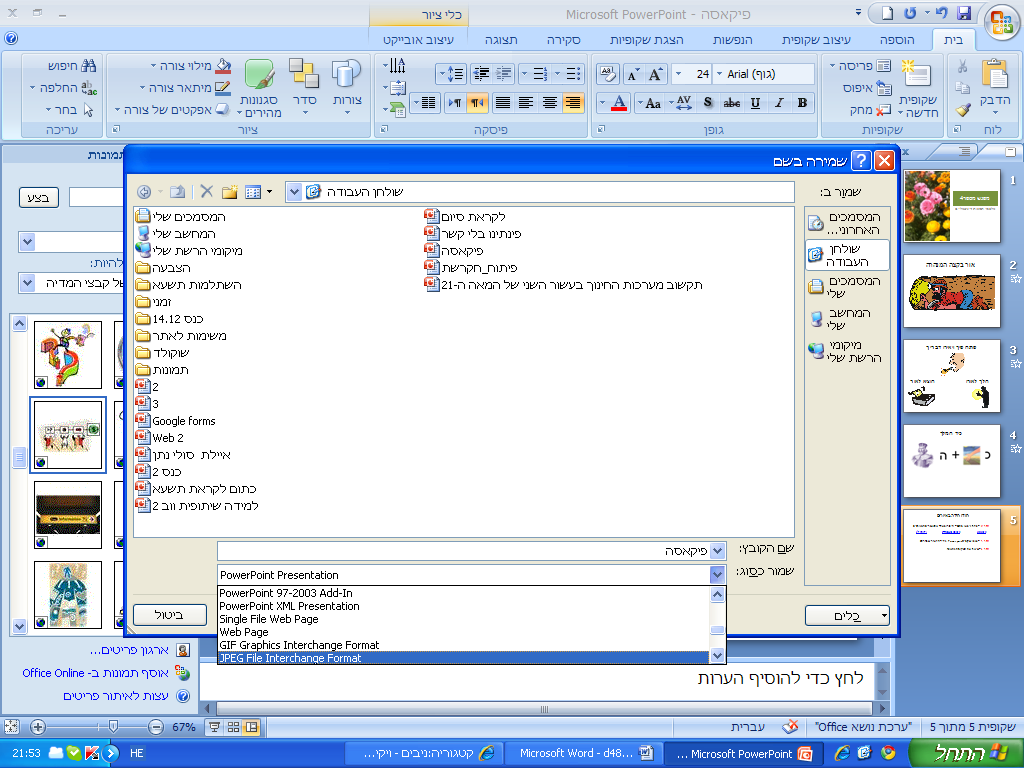 פרסום באלבום פיקסה:
הכנסו לpicasa web הזינו במקום המתאים את שם המשתמש: katom.dshalit ואת הססמה שקיבלתם בכיתה. לחצו לחיצה כפולה על האלבום "מורשת רבין –מהי?", ולאחר מכן על  הפקודה
add photo 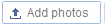 לחצו על המלבן הכחול כדי לבחור את תמונת השקופית שייצרתם. לחצו על פתח והמתינו עד שהתמונה חצטרף לאלבום הכיתתי.שלב ד  - פעילות באלבום  פיקסה "מורשת רבין – מהי?" 
לחצו על המילים Add caption  (מתחת לתמונה) וכתבו את שמכם וכותרת מתאימה ומעניינת לעבודתכם.בחלונית שמתחת לתמונה (Add comment ) כתבו והסבירו בקצרה מדוע בחרתם בערך המסוים כדי לבטא את המושג "מורשת רבין" וכיצד התמונה/הצילום/הציטוט (כל מה שבחרתם להציג) מעבירים את המסר שרציתם להעביר.בחרו עבודה של אחד מעמיתיכם והגיבו אליה בחלונית Add comment . בתגובתכם התייחסו לתכנים ולעיצובם, כתבו האם המסר הועבר באופן ברור ויצירתי, האם אתם מסכימים/חולקים על תפישתו של עמיתכם. 